                       CURRICULUM  VITAE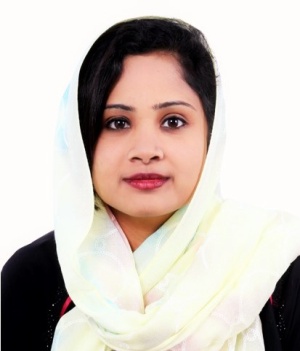 DINSATH Email ID    :  dinsath.375097@2freemail.com  CAREER OBJECTIVELooking forward for an organization that offers a challenging, stimulating, learning environment to work in and provide scope for individual & organizations development, which offers attractive prospects for long term development and career growth.EDUCATION QUALIFICATIONDIPLOMA IN AIRPOT AND AIRLINE MANAGEMENT TRAININGHSCSSLCWORK EXPERIENCEWorking as Cashier in Carrefour (CCO) Majid Al Futtaim Dubai, From February 2017 - Till date.Roles & Responsibilities:Scanned groceries and ensured proper price scanning. Balanced daily cash register receipts and provided quality customer service.Answered customers' questions, and provided information on procedures.Counted money in cash drawers at the beginning of shifts to ensure that amounts were correct and that there was adequate change.Offered customers carry-out service at the completion of transactions.Worked as Document Controller Cum Receptionist in EAGLE EYE CONSULTANTS Private LTD India, From August 2015 - September 2016.Roles & Responsibilities:Maintains specifically assigned project database/s. Coordinate all activities related to the document control procedures, including technical documents.Ensures proper document classification, sorting, filing and proper archiving. Performs file backup to ensure proper storage and archiving of electronic registers.Welcomes visitors by greeting them, in person or on the telephone; answering or referring inquiries.Directs visitors by maintaining employee and department directories; giving instructions.Maintains security by following procedures; monitoring logbook; issuing visitor badges.Maintains telecommunication system by following manufacturer's instructions for house phone and console operation.TECHNICAL SKILLMS Office (MS Access, Excel, Word, PowerPoint) MS Outlook - Email and Internet.ACCOMPLISHMENTQuick learnerSelf-confidence and positive attitude.Good communication skills.LANGUAGES KNOWNEnglishHindiTamilPERSONAL PROFILEDate of birth		: 12/08/1990Gender     		: FemaleMarital status  	: SingleNationality               	: Indian Visa status		: Employment VisaDECLARATIONI do hereby declare that the above particulars are true to the best of my knowledge.Date   :Place :                                                                                                  DINSATH